Casual Event StaffSAVE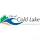 City of Cold LakeCold Lake, ABApply directly on IndeedApply directly on GlassdoorApply on WorkopolisApply on Oomple21 hours ago$20.11 an hourFull-timeAbout Us: With a population of approximately 16,300, Cold Lake is a city that offers a wealth of excitement, adventure and entertainment for all in any season. Hugging the southern shores of Alberta’s seventh largest lake, this recreational paradise can be accessed in summer and winter through western Canada’s largest inland marina. New housing, excellent educational facilities, a multipurpose recreational facility and a college are just a few of the highlights that truly make Cold Lake a community of choice. Job Purpose & Responsibilities: The City of Cold Lake is seeking two qualified individuals to fill the casual position of Event Staff with the Community Services Department. The Event Staff position is a support position reporting to the Community Event Programmer. This position is responsible for assisting with event setup, operations, and tear down for City special events, such as civic events, concerts, corporate functions, etc. Event Staff will be called upon to provide support for special events and subsequent facility transitions resulting from special event bookings. This position will include late night special event work to deliver the necessary support to the clients at the facility. Emphasis will be placed on ensuring the facility is ready for the event and also cleaned up appropriately for the following day’s operations as needed. In the delivery of these services, the Event Staff will provide a friendly and accommodating staff presence for the event organizers using City facilities and equipment. This position provides the opportunity to work at major events in Cold Lake, including concerts at the Energy Centre. Qualifications: • High School Diploma or equivalent is required • Preferred qualifications include a background in fitness/sports, and Standard First Aid certification/CPR. • The selected candidate must be physically capable of constant lifting of 45 pounds repetitively. Salary for this position is $20.11/hr. The City of Cold Lake provides a competitive compensation package to successful candidates, including an exceptional benefits plan, pension plan, and a variety of developmental opportunities. How to apply: • Submit a detailed resume including qualifications and past and present work experience. • Include a cover letter describing your experience and abilities with respect to the above listed qualifications. • Copies of any relevant certifications. This competition will remain open until April 7, 2024. The City of Cold Lake appreciates receiving applications from all qualified individuals; however only those short-listed for an interview will be contacted. Job Type: Casual Salary: $20.11 per hour Benefits: • On-site parking Ability to commute/relocate: • Cold Lake, AB T9M 1A1: reliably commute or plan to relocate before starting work (required) Work Location: In person Application deadline: 2024-04-07Report this listingCity of Cold Lake